新 书 推 荐中文书名：《混沌之女》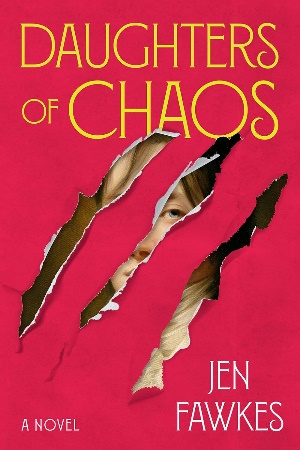 英文书名：DAUGHTERS OF CHAOS: A Novel作    者：Jen Fawkes出 版 社：Abrams代理公司：ANA/Chloe页    数：272页出版时间：2024年7月代理地区：中国大陆、台湾审读资料：电子稿类    型：女性小说内容简介：这是一个关于内战期间纳什维尔（Nashville）一家著名妓院、一个拥有数百年历史的秘密社团以及震撼人心的女性力量的动人故事，充满了悬疑、神秘和蓝宝石般的浪漫。1862年，美国内战全面爆发。19岁的西尔维·斯威夫特（Sylvie Swift）在家中遭遇了一场令人痛心的悲剧后，发现自己住在联邦军总部纳什维尔的一家妓院里，这座河流城市充斥着士兵、指挥官、政客、拥有权势的男人——以及女人。西尔维被一名联邦上校盯上，并被训练成为一名间谍，以打击被怀疑的邦联秘密组织，她突然发现自己深陷一个她从未料到的地下世界：在纳什维尔，还有一个拥有数百年历史的女权主义邪教组织，其中的成员都是西尔维自以为了解的女性，包括革命者汉娜（Hannah），西尔维一头栽进了这段令人心碎的恋情中。她很快就被卷入了“混沌之女”的生活，她们几个世纪以来一直坚定不移地执行着自己的使命，对抗并消除那些自以为掌权的男人们所施加的不公正待遇。受阿里斯托芬（Aristophanes）的《吕西斯忒拉忒》（Lysistrata）和纳什维尔在战时试图禁止“公共女性”的真实故事的启发，《混沌之女》穿越了古希腊、文艺复兴和美国历史，西尔维在一场变革性的美国战争的背景下，探索了这个秘密女性世界的复杂神话。获奖作家：珍·福克斯（Jen Fawkes）是波特基金文学奖（Porter Fund Literary Prize）获得者，她的前两本短篇小说集均获雪莉·杰克逊奖（Shirley Jackson Award）提名，目前入围2022年世界奇幻奖（World Fantasy Award）决赛，并获得Foreword INDIES金奖和银奖。伟大的联结：福克斯在社交媒体上的粉丝数量不多，但参与度很高，其中包括马特·贝尔（Matt Bell，30000粉丝）和安培·斯帕克斯（Amber Sparks，54000粉丝）等文学推特的常客，他们热情地立即分享了她新书的签约消息。福克斯与整个文学界关系密切，包括30多家出版社和五所大学。女性主义重述：《混沌之女》为女性主义神话和历史重述这一长青类别带来了新的变化。受到阿里斯托芬古希腊喜剧《吕西斯忒拉忒》的启发，福克斯的这部小说以美国内战为背景，讲述了一个令人捧腹的女权主义和反战故事。不可告人的历史真相：福克斯是在读了《史密森尼》（Smithsonian）杂志一篇关于鲜为人知的内战事件的文章后，受到启发写出了这部包含真实历史事件和人物的小说：当纳什维尔围捕该市的妓女并试图驱逐她们时。福克斯找不到关于这些妇女经历的任何记录。非常适合在即将出版的文章或访谈中使用。作者简介：珍·福克斯（Jen Fawkes）的处女作《人体模型与妻子》（Mannequin and Wife，LSU出版社）曾获2020年雪莉-杰克逊奖提名，两次获得2020 年Foreword INDIES短篇小说金奖，并被评为Largehearted Boy 2020年最喜爱的短篇小说集之一。她的第二部作品《魔鬼告诉我的故事》（Tales the Devil Told Me，53出版社）获得了2021 年Foreword INDIES 短篇小说银奖，并入围了2022年世界奇幻奖最佳作品集决赛。她的作品曾发表在《一个故事》（One Story）、《文学枢纽》（Lit Hub）、《疯马》（Crazyhorse）、《爱荷华评论》（The Iowa Review）、《2020 最佳小小说》（Best Small Fictions 2020）等刊物上，并多次获得《掐指一算》（The Pinch）、《萨拉曼德》（Salamander）、《华盛顿广场评论》（Washington Square Review）等小说奖项。她是2021年波特基金文学奖的获得者，与丈夫和两只名叫“泰西欧”（Tessio）和 “克莱门扎”（Clemenza）的猫住在阿肯色州的小石城。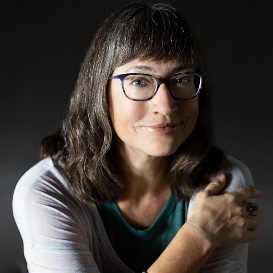 媒体评价：“珍·福克斯是过去几年中最耀眼的叙事新星之一。2020年和2021年，她的奇异而闪亮的故事集接二连三地付梓，一本接着两本，就像一场完美的焰火表演。现在，她的第一部长篇小说问世了，这可能是她迄今为止写得最让人眼花缭乱的一本书。这本书是一把美丽的故事旋刀，旋回了1800年代、1500年代、公元前4世纪和神话时代，将女性从古代继承的痛苦和权力形象切割开来——这是一种历史小说，但同时也借鉴了我们自己的时代和老式阁楼喜剧（Old Attic Comedies）。”----凯文·布罗克迈尔（Kevin Brockmeier），《幽灵变奏曲》（The Ghost Variations）的作者“《混沌之女》是一个深刻的女性主义故事，将希腊神话、内战历史、姐妹情谊、火、性和爱交织在一起。福克斯将找到的文字、日记和信件、叙事和剧本层层叠加，创造出一幅美味的绣帷，最终形成了一部郁郁葱葱、令人身临其境的小说。从以弗所（Ephesus）到纳什维尔，再到更远的地方，福克斯广阔的视角让她能够照亮那些被时间遗忘的女性，同时又将令人惊讶的相似之处融入其中，这将让所有经典作品的粉丝感到欣喜。合上书后，她笔下的人物仍会久久吟唱。----伊丽莎白·冈萨雷斯·詹姆斯（Elizabeth Gonzalez James），《海上莫娜》（Mona at Sea）和《吞弹者》（The Bullet Swallower）的作者“《混沌之女》名副其实！《混沌之女》以南北战争为背景，歌颂了女性混乱的生活和斗争，展现了一个让人感觉既真实又超现实的世界，这段历史本身就浸透了我们关于我们能成为谁、不能成为谁以及我们能爱谁和不能爱谁的原始故事。”----格温·E·柯比（Gwen E. Kirby），《卡桑德拉看到的该死的东西》（Shit Cassandra Saw）的作者感谢您的阅读！请将反馈信息发至：版权负责人Email：Rights@nurnberg.com.cn安德鲁·纳伯格联合国际有限公司北京代表处北京市海淀区中关村大街甲59号中国人民大学文化大厦1705室, 邮编：100872电话：010-82504106, 传真：010-82504200公司网址：http://www.nurnberg.com.cn书目下载：http://www.nurnberg.com.cn/booklist_zh/list.aspx书讯浏览：http://www.nurnberg.com.cn/book/book.aspx视频推荐：http://www.nurnberg.com.cn/video/video.aspx豆瓣小站：http://site.douban.com/110577/新浪微博：安德鲁纳伯格公司的微博_微博 (weibo.com)微信订阅号：ANABJ2002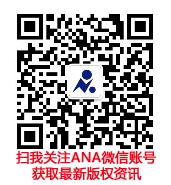 